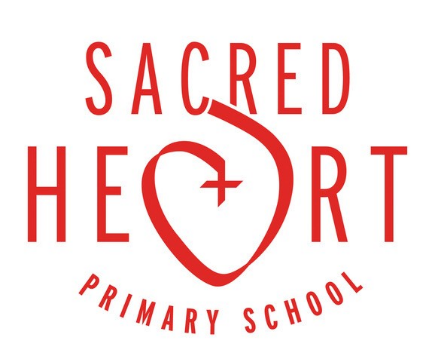 Convent Road, Fenham Hall Drive, Newcastle, NE4 9XZTelephone 0191 274 6695Support AssistantFixed Term from September 2020We wish to appoint a suitably qualified, enthusiastic and committed support assistant to join our dedicated staff team.  This post is to work in KS1 initially. The successful candidate will;support and promote the Catholic ethos and values of the schoolbe committed to working as part of our school team following our shared visionhave recent experience of working with children in an EYFS environmenthave high standards and expectations in every aspect of school lifebe an inclusive practitioner who firmly believes that all pupils can succeed be able to inspire our pupils through our school curriculumbe flexible as the position may involve working in whole class, small groups, one to one be able to make a significant contribution to our school communitybe committed to continued professional developmentWe can offer:Happy, confident and motivated children who embrace new challengesA strong Catholic ethos where all are valuedA friendly and committed teamAn active and supportive Governing BodyA commitment to continuous professional developmentEnthusiastic and supportive parentsUnfortunately, we cannot accommodate visits to school at this time. Please visit our school website to find out more about our wonderful school life.Application packs are available on the school website at: www.shprimary.org.uk Closing date: Noon on Monday 6th July.  Interviews: Friday 10th July2020.We are an equal opportunities employer and we are committed to safeguarding and promoting the welfare of children, young people and vulnerable adults and we expect all staff and volunteers to share this commitment.  Successful applicants will be required to obtain ‘an Enhanced check for Regulated Activity from the Disclosure and Barring Service’. As this post involves working with children, vulnerable adults or dealing with sensitive information, written references will be taken up and made available to interviewers before the final selection stage; even if you indicate otherwise.POST TITLE:Support Assistant Level 1PAYSCALE:Full time equivalent £17,711 (Term time only £14,922 pro rata)  RESPONSIBLE TO:Head & Deputy Headteacher, Phase Leader & Class Teacher